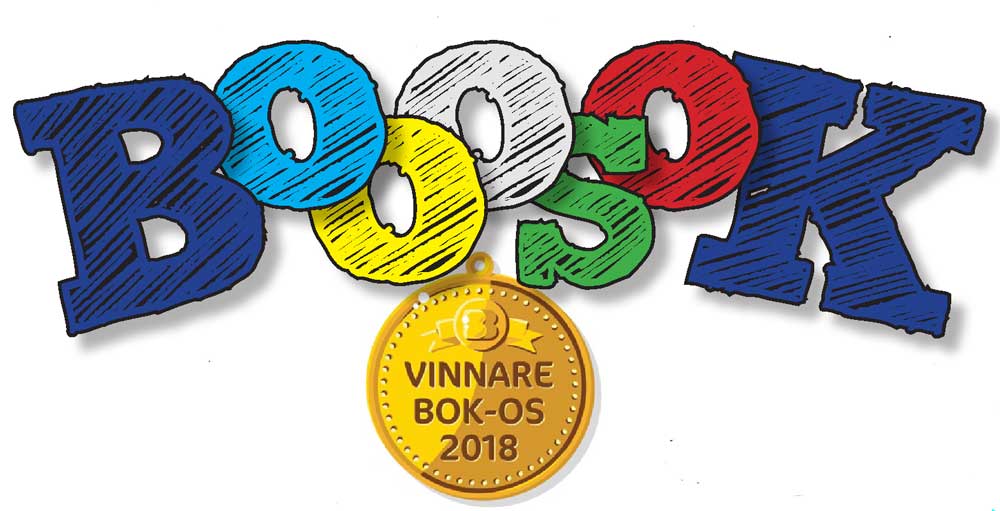 DAGENS GRENLÄNGSTA ORDET TID: 1 minDU BEHÖVER: ett tidtagarur, gallrade böcker med påklistrade bokstäver. REGLER: På en minut ska de tävlande sätta ihop det längsta ordet. Inga hjälpmedel är tillåtna för de tävlande. Den person eller det lag som får fram det längsta ordet enligt svenska akademiens ordlista vinner. Har två eller flera lag samma längd på sina ord räknas den totala poängen per ord ut efter reglerna till alfapet. Exempelvis ger bokstäver som X, Y, Z och Q högre poäng. Lagen meddelas när halva tiden har gått (30 sek) samt när det är 15 sekunder kvar.Man kan tävla ensam eller i lag om högst tre personer. Varje person får endast tävla en gång per gren.